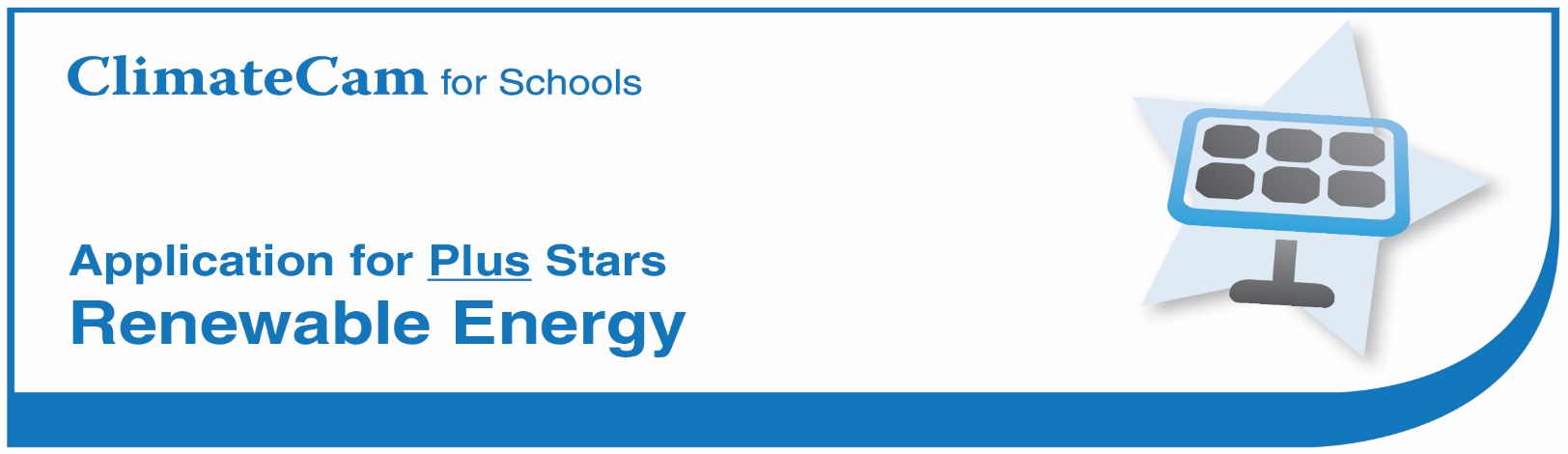       SchoolStar Criteria*** You only have to complete one section to achieve this star ***GreenPower.The school has purchased a minimum of 10 percent GreenPower for its electricity supply. The students have completed an activity to determine the amount of greenhouse gas emissions reduced through the purchase of the GreenPower.Evidence: Copies of electricity bills, and results of greenhouse gas reduction.orSolar Photovoltaic (PV) PanelsThe school has installed a minimum 1kW solar PV system.The students have completed an activity to determine the proportion of the schools electricity is generated by the solar panels and the amount of greenhouse gas emissions saved.Evidence: Photographic evidence of system including size and location. Estimate of greenhouse gas emissions saved.